¡Solicite en línea comidas escolares gratuitas o de precio reducido ahora!Puede completar una solicitud en solo unos minutos.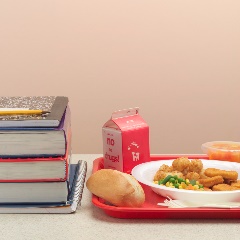 Solicite , beneficios de comidas escolares Ahora!Todas las solicitudes son revisadas por el patrocinador apropiado / oficina de nutrición del distrito escolar para su aprobación. Las aplicaciones en papel todavía están disponibles; por favor comuníquese con la oficina de su escuela para más detalles.Esta institución es un proveedor que ofrece igualdad de oportunidades.